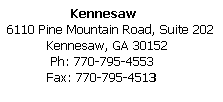 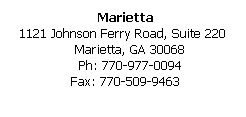 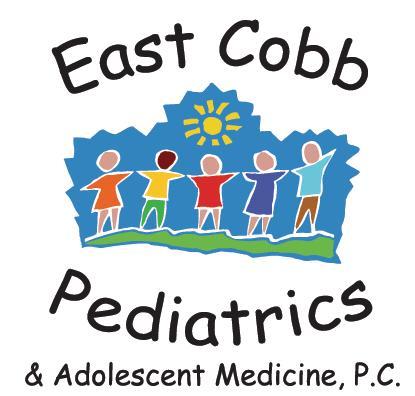 Request for Release of RecordsTo: Doctor or Practice Name:__________________________________________________________________Street Address:_____________________________________________________________________________City:_________________________________________State:___________Zip Code:_____________________Fax Number:_____________________________________ Phone:____________________________________Please send copies of my child’s/children’s complete medical records to the following address:East Cobb Pediatrics and Adolescent Medicine6110 Pine Mountain RoadSuite 202Kennesaw, Georgia 30152770-795-4553Fax: 770-795-4513Child’s Name:_________________________________________________ DOB________________________Child’s Name:__________________________________________________DOB________________________Child’s Name:__________________________________________________DOB________________________Address:__________________________________________________________________________________Parent Name_________________________________________ Phone Number:_________________________Signature of Parent or Guardian:_______________________________________________________________Date:______________________This authorization is valid one year from date signed.  